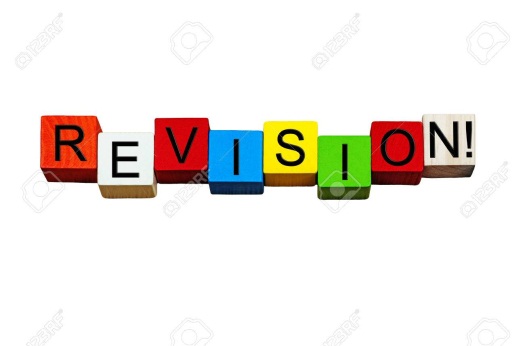 Hi there!W tym tygodniu powtórzenie słownictwa.Good luck for you!Zadanie 1Powtórz proszę razem z rodzicem słownictwo obrazkowe. Rodzic wymienia nazwę zwierzątka a ty wskazujesz. I na zmianę. Ty pokazujesz, rodzic nazywa.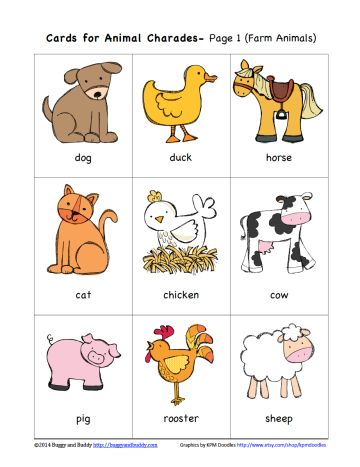 Zadanie 2Obejrzyj i wysłuchaj nagrania. Co to za zwierzątka?https://www.youtube.com/watch?v=qHzSFNk_g-E&t=34sZadanie 3Wykonaj załącznik nr 1 jeśli posiadasz drukarkę.Poproś rodzica i pomoc w wycięciu kartoników ze zwierzętami. Dopasuj ich cienie. Nazywaj poszczególne zwierzęta.Załącznik nr 1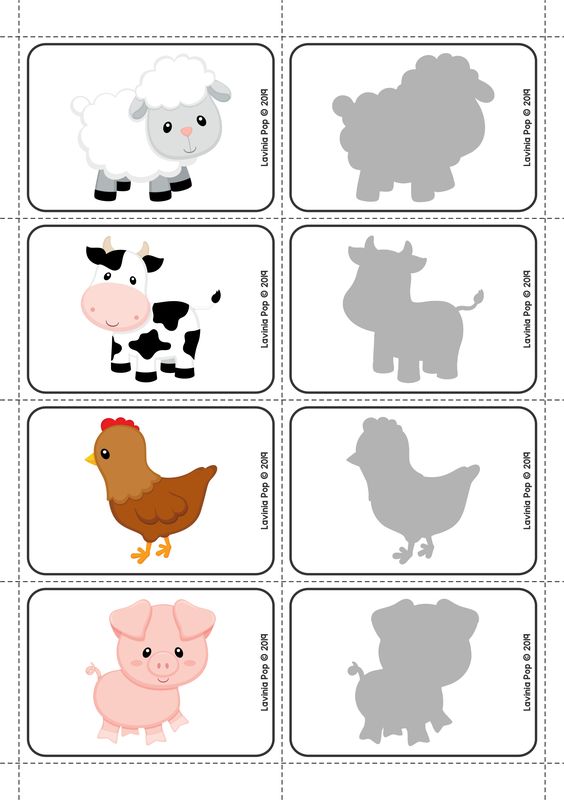 